T.C.ÇANAKKALE ONSEKİZ MART ÜNİVERSİTESİSİYASASAL BİLGİLER FAKÜLTESİÇanakkale Onsekiz Mart Üniversitesi Siyasal Bilgiler Fakültesi’nin Gestaş Deniz Ulaşım ile Kalite Güvencesi kapsamında yaptığı 15.09.2021 tarihli dış paydaş toplantısı raporudur.Toplantıya fakültemiz adına İşletme Bölümü Arş. Gör. Murat Özkaya ve İktisat Bölümü Arş. Gör. Muhlis Selman Sağlam; Gestaş Deniz Ulaşım adına Kurumsal İletişim Müdürü Yusuf Aydın, İş ve Süreç Geliştirme Departmanı Sorumlusu Salih Güzelsoy ve İnsan Kaynakları Müdürü Ali Burak Ulus katılmıştır. Toplantıda iki kurumun geleceğe yönelik potansiyel stratejik işbirlikleri üzerine görüşülmüştür.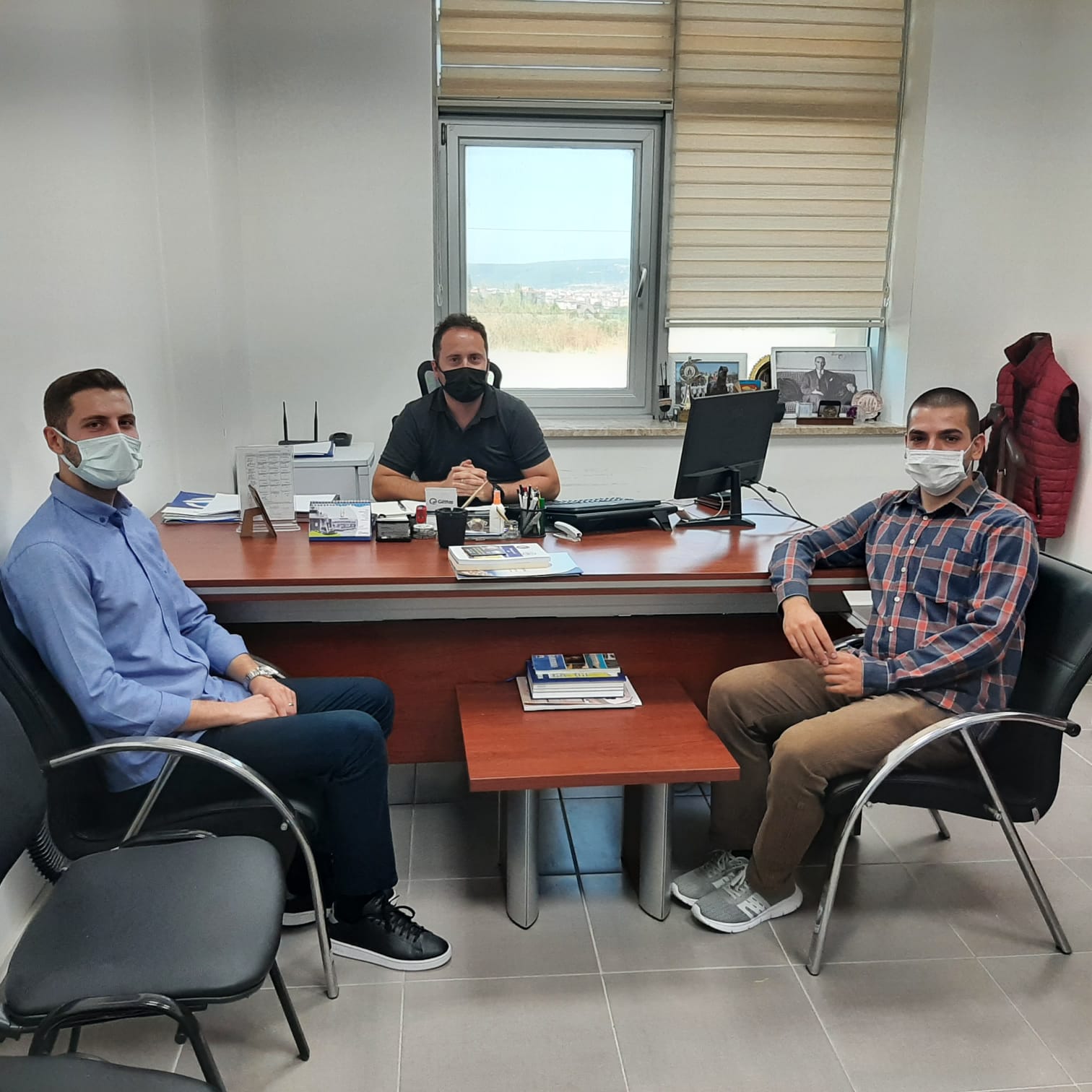 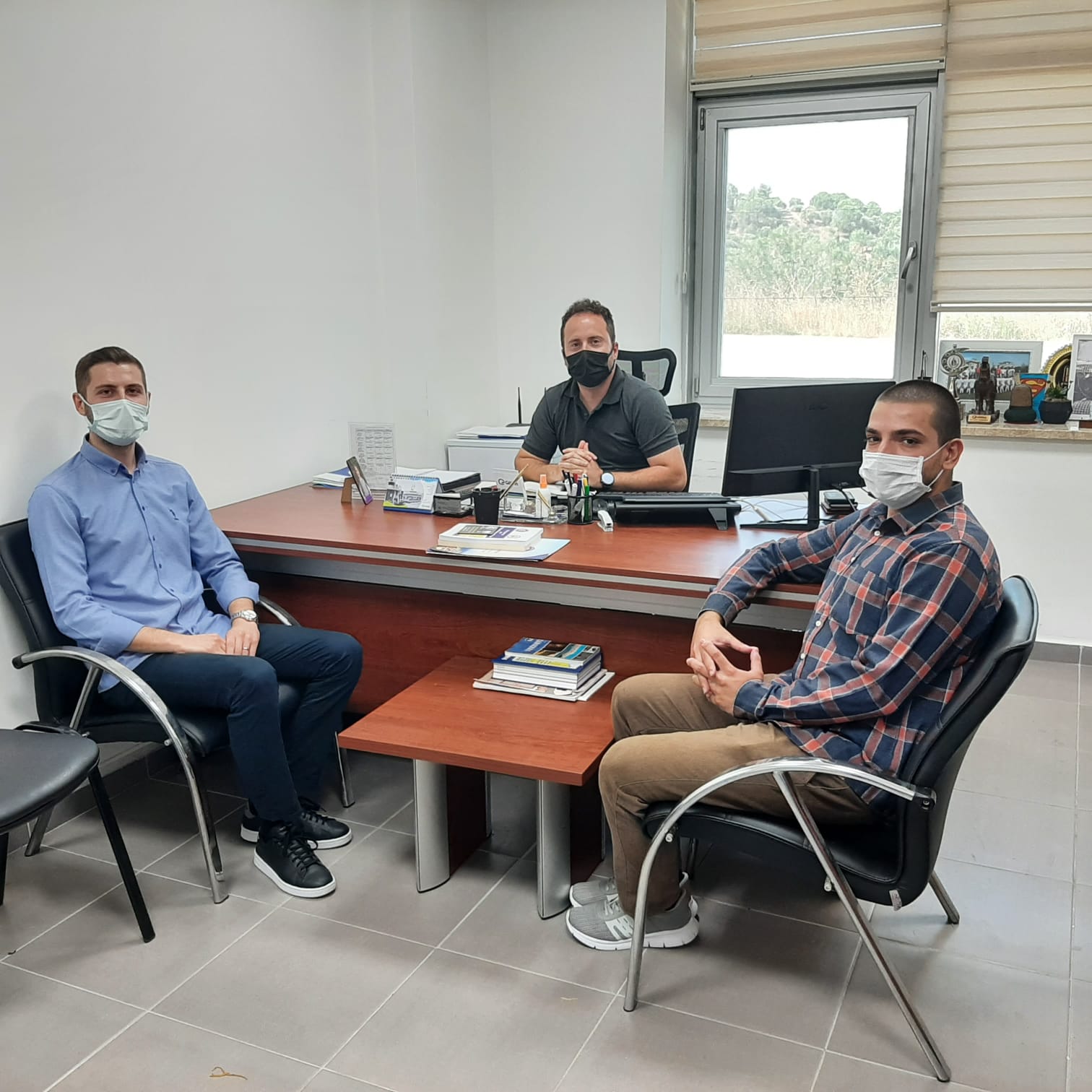 